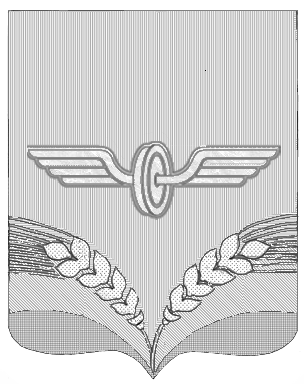 АДМИНИСТРАЦИЯ СОВЕТСКОГО РАЙОНА КУРСКОЙ ОБЛАСТИ Р А С П О Р Я Ж Е Н И Е от  05.06.2019 года    №  250- р  306600, Курская область, пос. Кшенский, ул. Пролетарская, 45Об утверждении Реестра муниципального имуществамуниципального района «Советский район»Курской области на объекты недвижимого имущества,внесенного  в муниципальную казну  по состояниюна 01 июня 2019 годаВ соответствии с частью 1 статьи 51 Федерального закона от 06.10.2003 № 131-ФЗ «Об общих принципах организации местного самоуправления в Российской Федерации», Порядком ведения органами местного самоуправления реестров муниципального имущества, утвержденного приказом Минэкономразвития РФ от 30.08.2011 № 424,  Уставом муниципального района «Советский район» Курской области:1.Утвердить прилагаемый Реестр муниципального имущества муниципального района «Советский район» Курской области на объекты недвижимого имущества, внесенного  в муниципальную казну  по состоянию на 01 июня 2019 года (Приложение 1).2.Настоящее распоряжение опубликовать на официальном сайте Администрации Советского района Курской области в информационно - телекоммуникационной сети «Интернет».3.Контроль за исполнением распоряжением оставляю за собой.И.о. Главы Советского района						Б.А. Носов